
Pomona Valley Democratic Club
Agenda
Meeting of Thursday, February 18, 2021 @ 7:00 P.M.  Zoom Club Meeting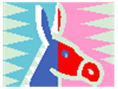 
CALL TO ORDER: President Ronald Gonzales-LawrenceE-BOARD ROLL CALL: President Ronald Gonzales-Lawrence, Vice-President Marisol Ramirez, Membership Director Connie Baxley, Treasurer Don Martens, Secretary Cat Goytia.Club Member Verifications – Connie Baxley Treasurer’s Report: Don Martens Approval of Minutes: Cat GoytiaNEW BUSINESSRequest to Support Canceling Student Debt – Club Member Juan Carlos Garcia Request to Support Ethnic Studies at Pomona Unified School District – Vice President Support for a Broadband and Integrity Council – Secretary   Latino/Latino Round Table Breakfast Sponsorship – Club Member Mike Suarez  Raise the Club Dues from $15.00 to $20.00.  – TreasurerEndorsement of Candidates for California Democratic Party Chair – President Chair Rusty Hicks has requested the endorsement of the Club.Club Board Election - Appointment of Elections Presiding Officer – President  Process:Take Nominations for each office.Each candidate will have two minutes to speak (with other candidates for that office in waiting room). Club Members will have the opportunity to ask questions. Vote will be via Zoom poll.Nominations for: PresidentVice PresidentTreasurerSecretary Membership ChairVote Via Zoom PollOLD BUSINESSAnnouncementsAdjournment to regular meeting March 18, 2021